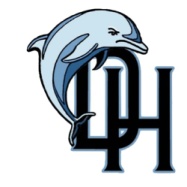 2023 Dana Hills Cross Country - Dana Running FoundationWelcome parents to the 2023 cross country season! We are so excited to have you as a part of this great team! For those of you who are new to the program and not familiar with the Dana Running Foundation, we are a non-profit volunteer run booster. As you know, the public education system does not provide for all financial needs of athletic programs. Our organization subsidizes the cross country program both financially and through volunteerism. It is essential that our athlete’s families help to keep this program strong!The Dana Running Foundation board consists of four officers and anywhere from three to five members at large however, all the family members of the athletes are part of the foundation. The board is active throughout the season and makes decisions regarding the management of the program. If you are interested in becoming more involved in the program, you are encouraged to attend our monthly meetings which are held the first Tuesday evening of every month. Attached is the schedule for the board meetings. You can either request to join the board or sign up for one of our many committees – either way, we would love for you to get involved!  A new board is voted on at the end of the season and all candidates are nominated by current board members and then voted on by all members of the foundation.Even if you are not ready to make a commitment to join the board, we still need you as a volunteer for our program to be successful. Our largest fundraiser is our Dana Hills Invitational. We host three divisions of schools and well over 4,500 athletes (double that number for the spectators). Our entire campus is full of people, and we MUST have your help that day! It takes “all hands on deck” to pull off this amazing event and protect our athletes as they race.As part of the registration process, you will be added to our parent email data base. Please be sure that we have your current email address as this will be the primary way in which we communicate and convey important information about this season. You will soon receive an email from Signup Genius where you will be able to sign up for volunteer slots for events such as DHI, spirit wear distribution, end of year banquet, meet snacks, etc. We cannot stress to you (again) how important it is that you sign up and get involved – it is what makes this program run!  Because DHI is such a large event we will require both parents/guardians to sign up for a shift, as we will need all the help we can get. If you have other family members who are available to help, we can use them. If you do sign up for a position and cannot make it, we ask that you arrange for a family member or friend to cover you. Even one person not showing up for a shift impacts how smoothly things run.If you want to learn more about the program or foundation, you may visit our website at http://cc.dhhsdolphins.com or email us at danarunningfoundation@gmail.com. You may also reach out to our president whose contact information is below and listed on the attached board sheet.Have a super season!Sincerely,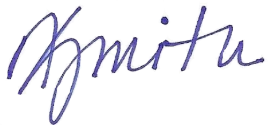 Audra Smith | President(949) 289-2495 | danarunningfoundation@gmail.comDANA RUNNING FOUNDATION24551 Del Prado #353, Dana Point, CA  92629danarunningfoundation@gmail.com | EIN: 271934295THE DANA RUNNING FOUNDATION MISSION STATEMENT: To establish and foster organizational and financial support and to create a positive environment for the student athletes of Dana Hills High School (DHHS) to succeed in athletics and academics. To foster and maintain school spirit among the students, faculty, parents, and the community of DHHS. To encourage adult support and assistance in promoting the boys and girls Cross Country program of DHHS. BOARD MEETING SCHEDULE: Welcome to the 2023 Cross Country Season! Board meetings are held the first Tuesday of every month at 6:00 p.m. via Zoom. When the first Tuesday falls on a holiday, meetings will be rescheduled to the following Tuesday. Board members are required to be at all meetings, and all parents are encouraged to attend. Members missing three or more consecutive meetings are in violation of the bylaws and could be subject to dismissal.June 6, 2023July 11, 2023August 1, 2023September 6, 2023October 3, 2023November 7, 2023December 5, 2023 (Date subject to change to date of XC banquet; this is the mandatory annual meeting, all must attend)Each month, prior to the board meeting, the meeting agenda will be emailed out to all board members along with any other documents we will be discussing and/or voting on. If you cannot make a meeting, you must email Audra Smith at danarunningfoundation@gmail.com or call/text 949-289-2495 to let us know (in the event that we are voting that meeting).2023 Board Member Contact Info: President: 		Audra Smith 		(949) 289-2495 	OCWebhomes@gmail.com Vice President: 	Open SeatTreasurer: 		Scott Scheer 		(949) 397-0675 	spscheer@gmail.com Secretary: 		Open Seat	 Members at Large: Cutler Lott 				(650) 218-4955 	jcutlerlott@yahoo.com Maria Mendez				(949) 742-4087	onewayjc@live.comShawn Noonan 			(949) 400-0751	shawn@noonanteam.com Brad Ward				(949) 280-9768	braward@cisco.comOpen Seat	*For a copy of the Bylaws email danarunningfoundation@gmail.com2023 Parent Volunteer Opportunities: Spirit Wear Inventory & DistributionWe will need a few parents to help us manage & organize spirit wear inventory throughout the season, as well as assist coaches with distribution.DHI T-Shirt Tie Dye PartyA fun afternoon or evening where the athletes get together to tie dye the DHI t-shirts that get sold out each year. For this event we will need a host parent/house and a few volunteers to help the host. There is a pre-wash team that will need to wash the t-shirts to prep them, and a post tie dye team to rinse and dry the t-shirts. Supplies and instructions provided by the foundation. Dana Hills Cross Country Invitational – September 30, 2023This is the Dana Hills XC program’s biggest event of the season, and we need every Dana Hills XC family to participate. The SignUp Genius event for DHI will be emailed out to all parents. Please sign up immediately, as this helps us better plan the event and know we have all positions filled.End of Season XC YearbookThis is a large undertaking where we, along with the coaches, put together season stats (races, times, splits) photos from all the meets, etc. and put together an amazing yearbook to handout to the athletes at the end of season banquet. This will require parents good at Excel spreadsheets and parents who can take hi-resolution photos that we can use for the yearbook. All hi-res pictures will be stored on Google not only for the end of season program, but also for a slide show presentation at the banquet.End of Season Banquet – Date TBD The end of season awards banquet is a great chance to reflect on the season and acknowledge the athletes, coaches, and parents that make it all possible. More details, including volunteer slots to be provided during the season.Individual Meets, Hydration and Nutrition – Throughout the Season For each meet, we will be looking for parents to be responsible for supplying hydration and nutrition for the athletes. A committee head will be appointed to head this up and a SignUp Genius event will be created with these needed positions and provisions for the committee head to manage. If you have any questions regarding any of the above ways to volunteer, please contact Audra Smith at danarunningfoundation@gmail.com or at (949) 289-2495. 